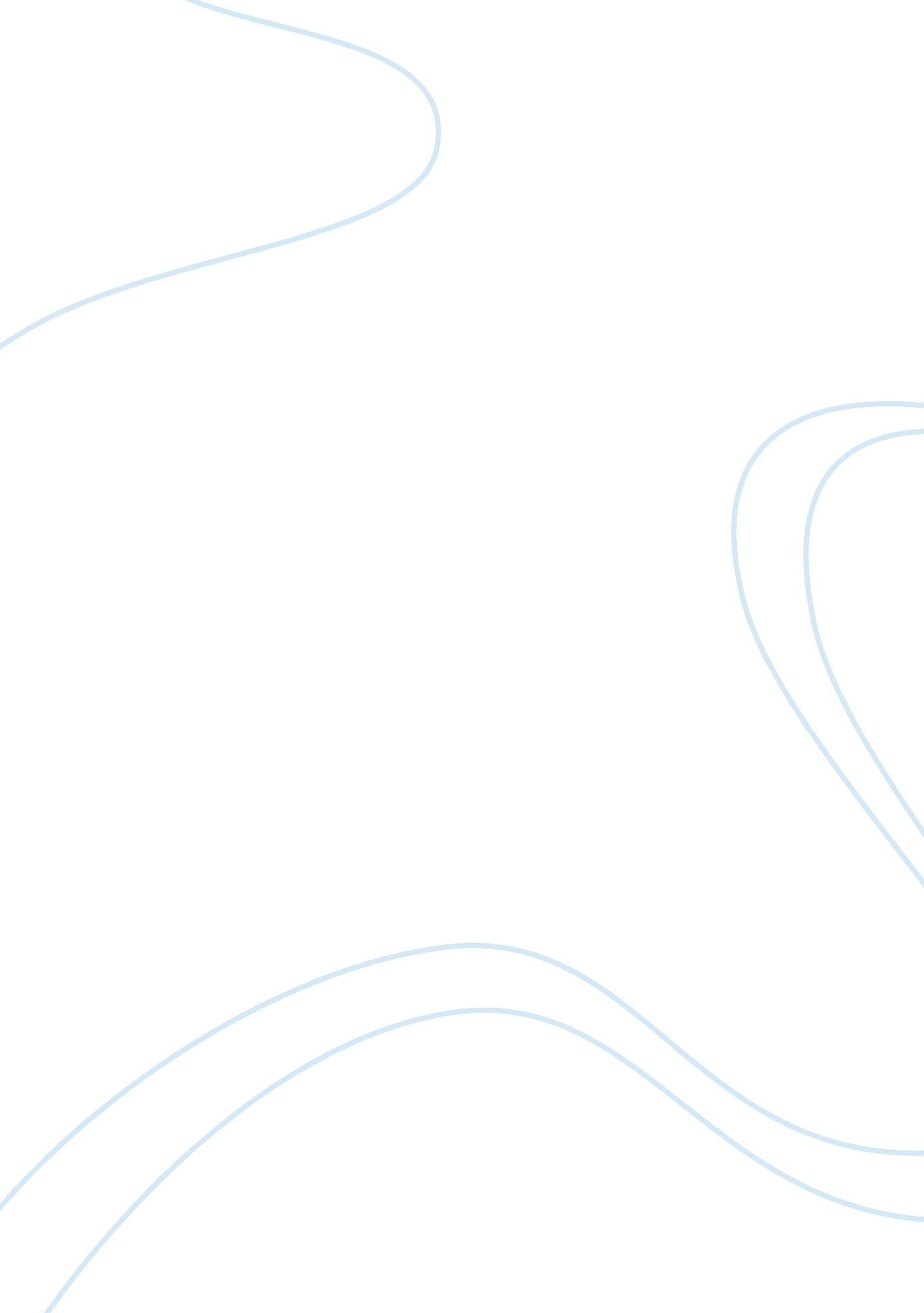 Report on annual fire safety report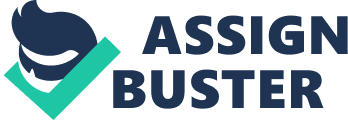 Executive Summary A fire inspection was conducted to find out the basic preparations including the extinguishers, the escape routes and exits, signs, emergency lighting and fire alarm. There was also a check done in order to understand if there was an access to the fire department and the presence of emergency department service. Most of the basic equipments and services were present however the extinguisher check was done last, in the month of July 2010 which is not acceptable per the standards. There were no fire alarms present, which is an immediate concern. Report Extinguishers were present and were in the right direction, mentioning the pressure however the inspection was last done in July 2010 by Menomonie fire department. The Escape routes and exits we clear and were not restricted by any material, the exit doors and path ways were unobstructed and were clearly visible. The signs were clearly placed and were visible clearly, it was ensure that all the markings are properly done and highlighted. The emergency lighting was also adequately taken care of and it was ensured that the lights are available for at least 10 minutes after the power cut. The fire alarms were not present to indicate about the fire in case of an emergency. The Suppression System and the sprinklers were working properly and the access to Fire Department was not formally available however a free space access was available as shown in Appendix III. There was adequate number of trained emergency staff. There was no actual HAZMT store but there was a room which was under construction and they stored old T. V and other electrical machine (unplugged), old furniture, files boxes, Christmas tree and paints there which is shown in appendix I and II . 